公務人員因公涉訟輔助案件辦理流程圖                               106年12月13日一、法令依據（一）行政程序法（二）公務人員保障法（三）公務人員因公涉訟輔助辦法二、處理流程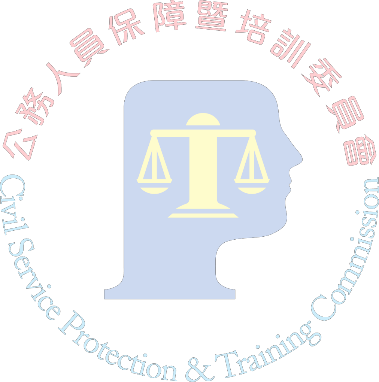 （圖一）                      			否	（圖二）三、作業注意事項（一）公務人員申請因公涉訟輔助應檢附：1、申請書。2、委任律師證明（委任契約或委任狀）。3、酬金收據。4、其他足資認定係依法執行職務之相關證明文件（如不起訴處分書或裁判書等）。（二）服務機關應組成審查小組，其成員包括人事、政風、法制、該涉訟業務單位及其他適當人員。（三）公務人員申請因公涉訟輔助，經服務機關認定非依法執行職務，而不予涉訟輔助，公務人員得向公務人員保障暨培訓委員會提起復審，或於刑事訴訟案件經檢察官不起訴處分確定（不包括依刑事訴訟法第253、254條規定所為之不起訴處分）或經法院裁判確定，認無民事或刑事責任者，於確定之日起3個月內檢具證明文件以書面重行申請輔助延聘律師費用。 (四) 給予涉訟輔助之公務人員，其訴訟案件於不起訴處分、緩起訴處分、裁判或懲戒判決確定後，應即檢具不起訴處分書、緩起訴處分書或歷審裁判書，向涉訟輔助機關報告。（五）線條說明四、相關書表申請書